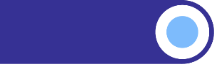 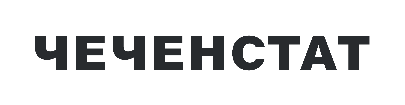 ДЕНЕЖНЫЕ ДОХОДЫ И РАСХОДЫ НАСЕЛЕНИЯ1)  1    Данные с 2010 по 2012 г. рассчитаны в соответствии с Методикой расчета баланса денежных доходов и расходов населения, утвержденной постановлением Госкомстата России      от 16.07.1996 № 61. Начиная с 2013 г. (для относительных показателей - с 2014 г.), данные пересчитаны в соответствии с Методологическими положениями по расчету показателей денежных доходов и расходов населения, утвержденными приказом Росстата от 02.07.2014 № 465 (с изменениями от 20.11.2018).  20132014201520162017201820192020202120222023                                                                                                                                                                                                         Миллионов рублей                                                                                                                                                                                                         Миллионов рублей                                                                                                                                                                                                         Миллионов рублей                                                                                                                                                                                                         Миллионов рублей                                                                                                                                                                                                         Миллионов рублей                                                                                                                                                                                                         Миллионов рублей                                                                                                                                                                                                         Миллионов рублей                                                                                                                                                                                                         Миллионов рублей                                                                                                                                                                                                         Миллионов рублей                                                                                                                                                                                                         Миллионов рублей                                                                                                                                                                                                         Миллионов рублей                                                                                                                                                                                                         Миллионов рублей                                                                                                                                                                                                         Миллионов рублей    всего денежных доходов291339321958376671385277384721402838425439439809477426554 836640 901    всего денежных расходов190532223718263579270039282894296294316657318373363808429 706474 825    всего прирост сбережений населения10080798240113092115239101827106544108782121435113617125 129166 077    потребительские расходы175957208166247210252525264694278590296593298925342823404573449180    располагаемые доходы279627308906363121371365370929387453407285421649457176530529615518                                                                                                                                              в расчете на душу населения, рублей в месяц                                                                                                                                              в расчете на душу населения, рублей в месяц                                                                                                                                              в расчете на душу населения, рублей в месяц                                                                                                                                              в расчете на душу населения, рублей в месяц                                                                                                                                              в расчете на душу населения, рублей в месяц                                                                                                                                              в расчете на душу населения, рублей в месяц                                                                                                                                              в расчете на душу населения, рублей в месяц                                                                                                                                              в расчете на душу населения, рублей в месяц                                                                                                                                              в расчете на душу населения, рублей в месяц                                                                                                                                              в расчете на душу населения, рублей в месяц                                                                                                                                              в расчете на душу населения, рублей в месяц                                                                                                                                              в расчете на душу населения, рублей в месяц    денежные доходы1817819752227092285922484232002415324625263973034134834    денежные расходы1188813725158911602216533170641797817826201152349825808    потребительские расходы1097912771149041498315469160441683816737189552212424414                                                                                                                                                     в реальном выражении,  в % к предыдущему году                                                                                                                                                     в реальном выражении,  в % к предыдущему году                                                                                                                                                     в реальном выражении,  в % к предыдущему году                                                                                                                                                     в реальном выражении,  в % к предыдущему году                                                                                                                                                     в реальном выражении,  в % к предыдущему году                                                                                                                                                     в реальном выражении,  в % к предыдущему году                                                                                                                                                     в реальном выражении,  в % к предыдущему году                                                                                                                                                     в реальном выражении,  в % к предыдущему году                                                                                                                                                     в реальном выражении,  в % к предыдущему году                                                                                                                                                     в реальном выражении,  в % к предыдущему году                                                                                                                                                     в реальном выражении,  в % к предыдущему году                                                                                                                                                     в реальном выражении,  в % к предыдущему году     реальные доходы104,299,295,096,4102,3101,6100,2102,1102,3109,2     реальные располагаемые доходы104,299,695,096,4102,0101,2100,3101,9102,2109,7